            Общество с ограниченной ответственностью «ВентСай»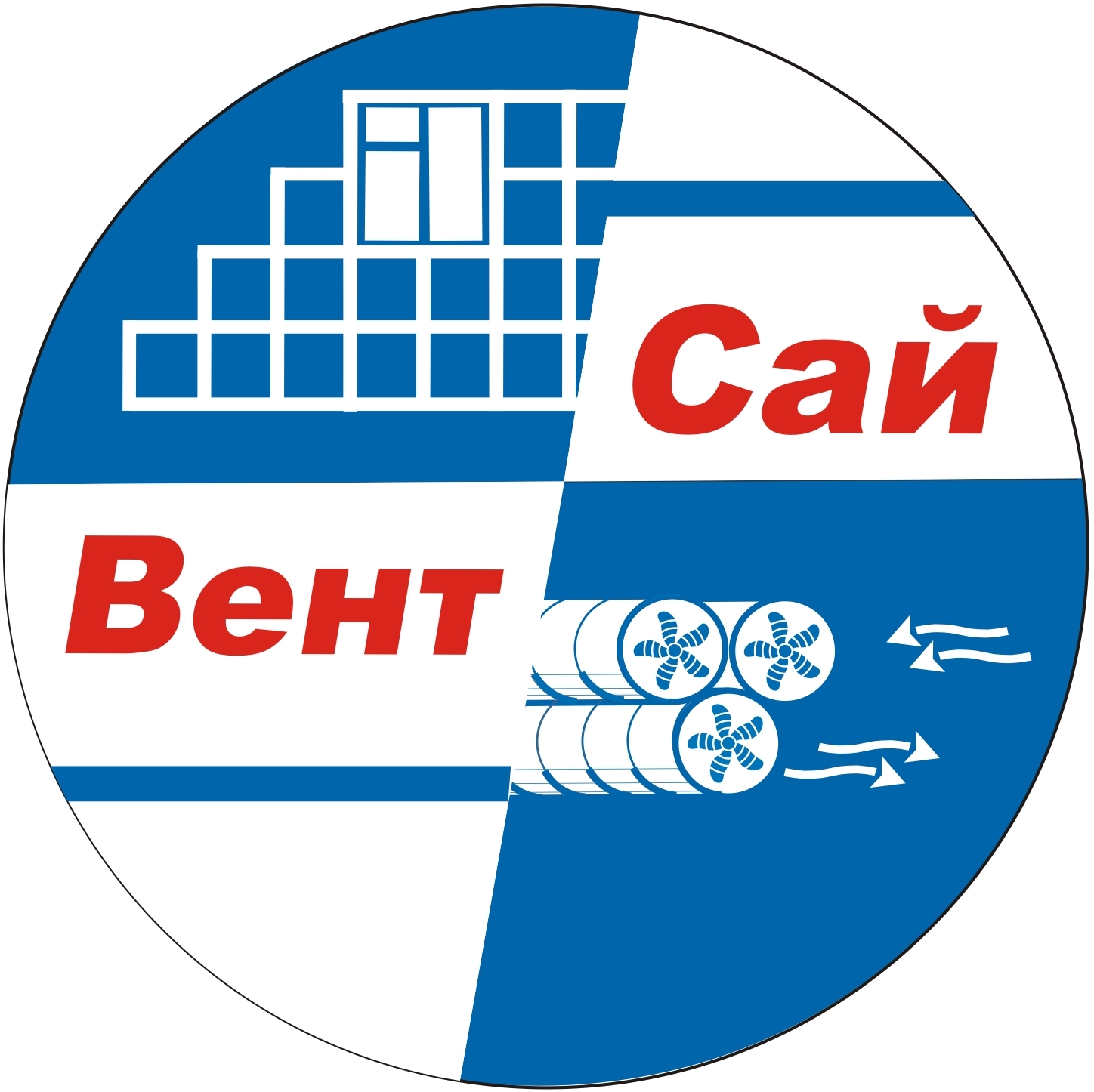 634024, Томская область, г. Томск, ул. Профсоюзная, дом № 28/1, корпус 3, стр. 1001т. 577-002, т/ф. (3822) 902-732, e-mail: ventsay@mail.ru* Доборные элементы кровли* Доборные элементы фасада* Возможно изготовление доборных элементов по размеру Заказчика.* По желанию Заказчика изделия могут быть выполнены в следующих цветах:        RAL3005 - красное вино,        RAL3011 - коричнево-красный,        RAL5005 - синий,         RAL6005 - зеленый мох,         RAL7004 - серый,         RAL8017 - коричневый шоколад.  Изготовление доборных элементов других цветов определяется дополнительными договоренностями.№ п/пНаименование изделияДлинаЦена оцинкованного изделия руб./шт.Цена цветного изделия руб./шт.1Конек 195*195 мм..3984952Конек 145*145 мм..3013743Конек фасонный 160*30*160 мм..3984954Карниз 100*70 мм..1872335Пристенная планка 150*230 мм..3904856Ендова 290*290 мм..5857287Накладная ендова 80*80*80 мм..2933648Снегозадержатель 35*145*70*35 мм. с усилителем.395490№ п/пНаименование изделияДлинаЦена оцинкованного изделия руб./шт.Цена цветного изделия руб./шт.1Угол профильный наружный 50*50 мм..1171562Угол профильный наружный 75*75 мм..1642203Угол профильный наружный 100*100 мм..2152864Угол профильный внутренний 50*50 мм..1171565Угол профильный внутренний 75*75 мм..1642206Угол профильный внутренний 100*100 мм..2152867Нащельник ..67908Нащельник ..981309Планка стартовая ..10015010Аквилон оконный 40*20 мм..14819811J – канал 30*70*20.12917212Откос оконный профильный 50*170 мм..22630213Отлив оконный ..199265